Objednávka č. Číslo objednávky uveďte na faktuře, současně přiložte k faktuře i kopii objednávky.Faktury prosím zasílejte na email: fakturace@zoopraha.cz.		Akceptace objednávky:Za objednatele:	………………………………………………..	Za dodavatele:	………………………………………………..	razítko a podpis objednatele	podpis (razítko) dodavatele	Datum:	………………………………………………..Dodavatel: Dodavatel: Dodavatel: Adjust Art, spol. s.r.o.Adjust Art, spol. s.r.o.Adjust Art, spol. s.r.o.Národní 25, 110 00 Praha 1Národní 25, 110 00 Praha 1Národní 25, 110 00 Praha 1IČO: 2563605725636057DIČ: CZ25636057CZ25636057Objednávka ze dne:Objednávka ze dne:15. 03. 2024Dodávka do dne:Dodávka do dne:1. 04. 2024Způsob platby:Způsob platby:převodemObjednatel:Objednatel:Zoologická zahrada hl. m. PrahyU Trojského zámku 120/3171 00  Praha 7IČO:00064459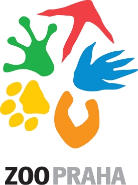 DIČ:CZ 00064459Banka:PPF Bankač. účtu:2000980001/6000